Навруз- это один из древнейших святых праздников у мусульман. Ему покланились, его ждали. Древние предания наставляют: В этот день в душе каждого из нас должны  поселиться доброта, любовь к ближнему. И тогда ему ответят тем же. Этот праздник призывает к дружбе между народами к милосердию. По мусульманскому  календарю этот день является началом года. Навруз праздновался 21 марта в день равноденствия.26 марта и в сельском доме культуры Щербенского сельского поселения проводили праздник  Навруз. Праздник начался катанием на лощадях. Потом угощением приготовленного на улице каши. Далее  мероприятия продолжались внутри дома культуры. Концертные номера продолжались с народными играми. Здесь «боролись» зима в лице Деда Мороза и весна в лице Наврузбике. Праздник закончился чаепитием угощением вкусными блинами и кашей. Всех жителей поздравляем с праздником Навруз - весенним Новым годом. Желаем крепкого здоровья, счастья, успехов, мира и урожайного года.С уважением Щербенское сельское поселение.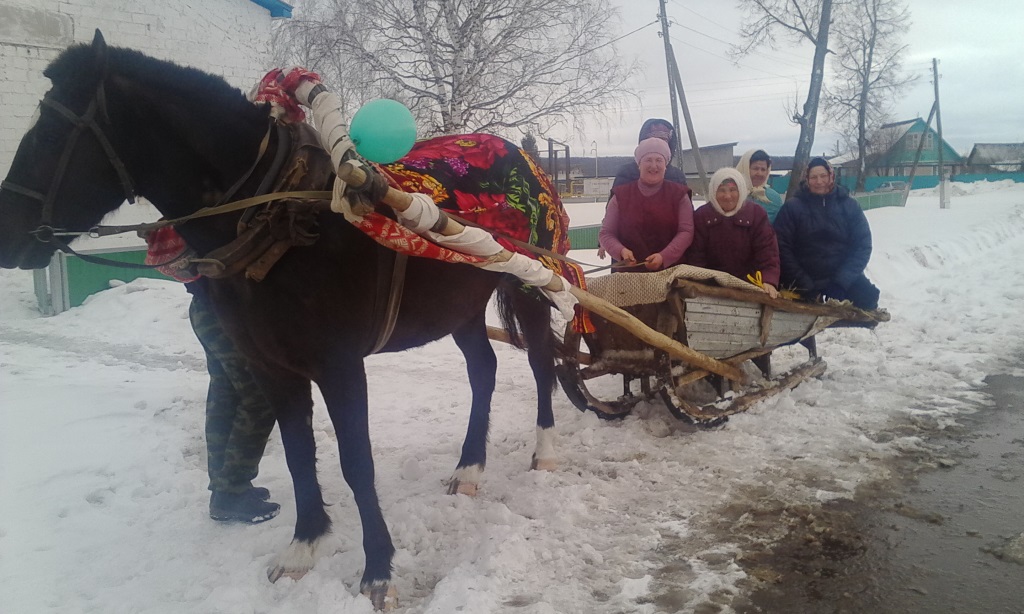 Катание на лошадях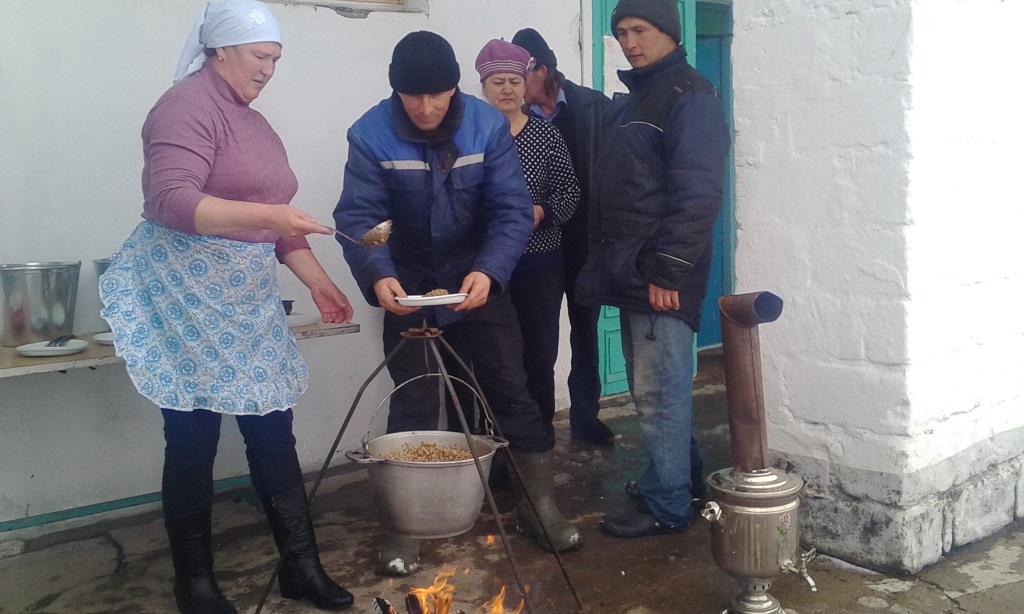 Вкусна каша-  когда варится на улице. 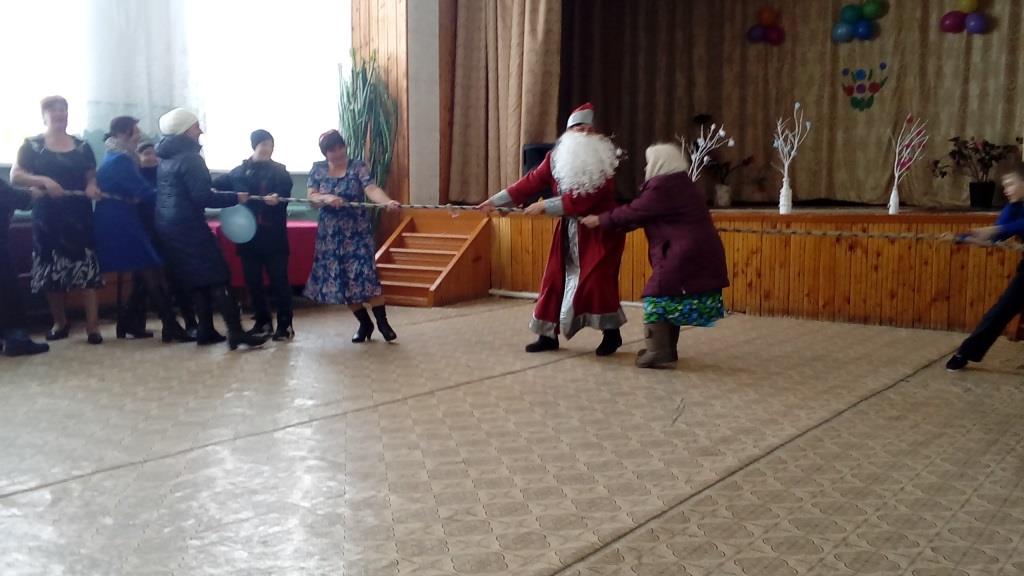 Зима в лице Деда Мороза и весна в лице Наврузбике.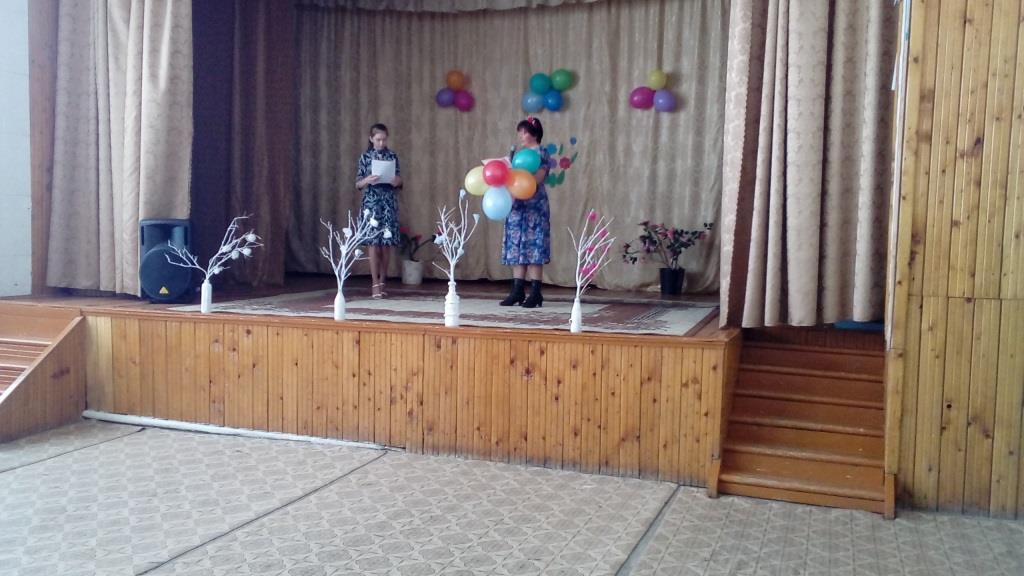 Поздравление пожелание  Наврузбике.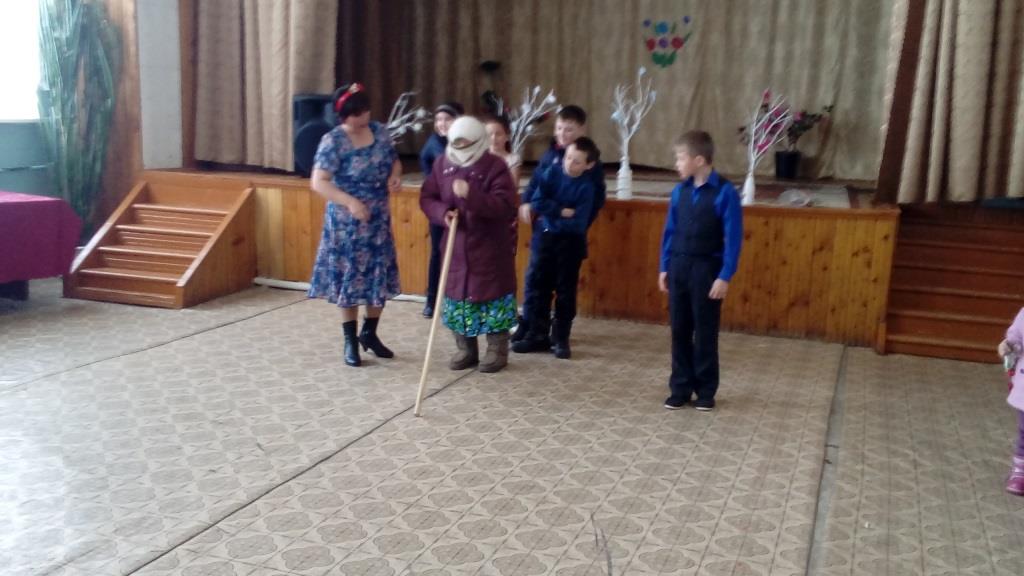 Национальные играли и дети и взрослое население.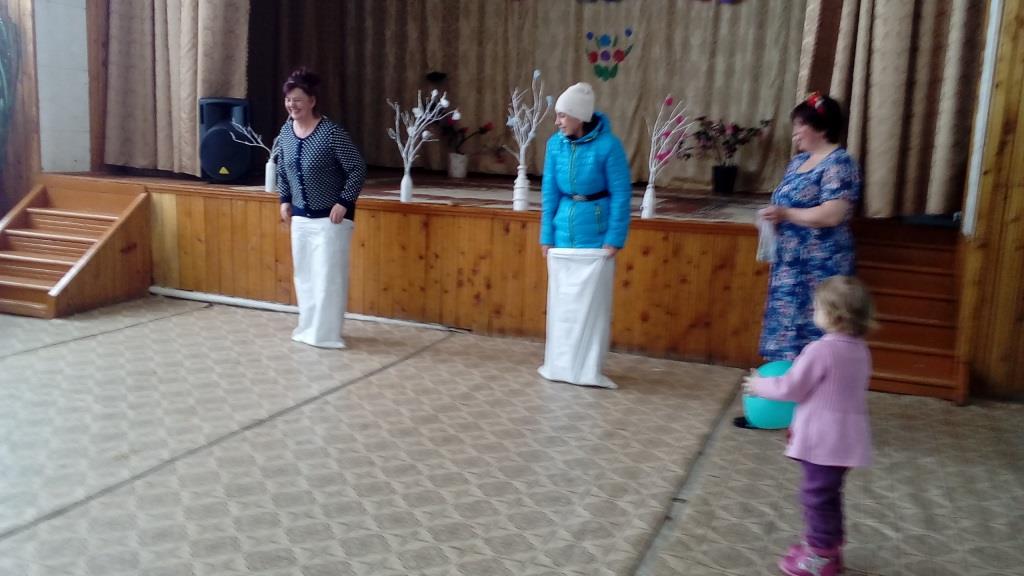 Национальные играли и дети и взрослое население.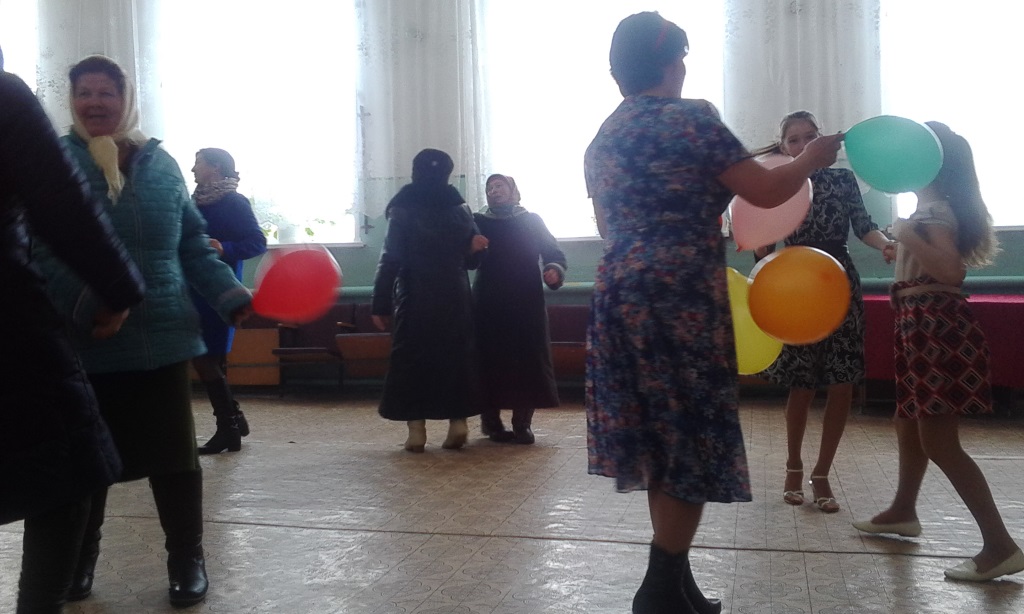 Национальные играли и дети и взрослое население.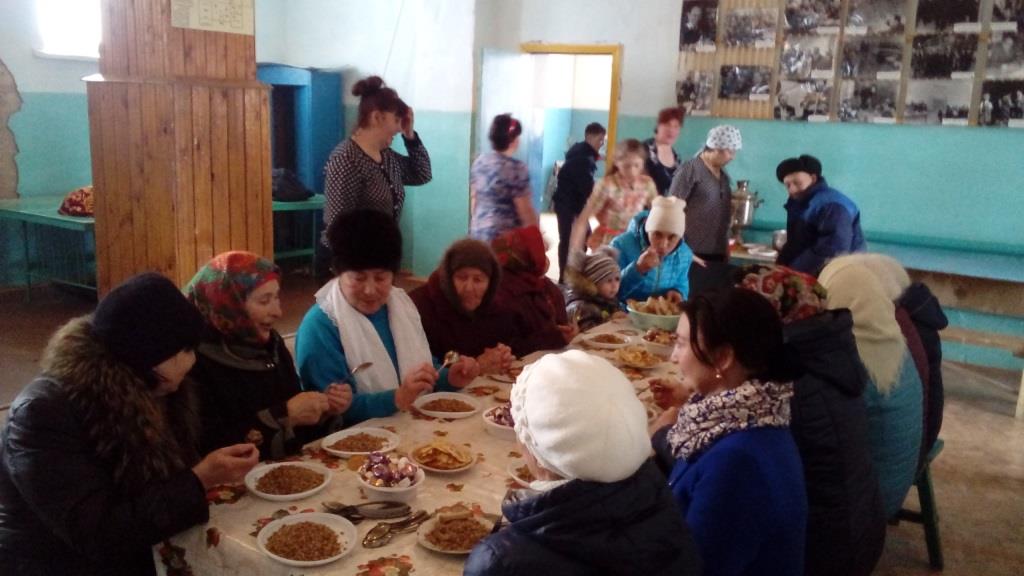 Праздник закончился чаепитием угощением вкусными блинами и кашей.